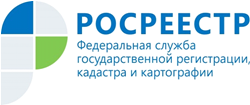 Управление Росреестра по Республике АдыгеяВНИМАНИЮ ЗАЯВИТЕЛЕЙ!В связи с необходимостью принятия мер по нераспространению коронавирусной инфекции (COVID-19)  согласно  Методическим рекомендациям по режиму труда органов государственной власти, органов местного самоуправления и организаций с участием государства от 16 марта 2020 года №19-О/10/П-2261, разработанным Минтруда России в рамках п.23 поручения Правительства РФ от 16 марта 2020 года, а также в соответствии с требованиями приказа Федеральной службы государственной регистрации, кадастра и картографии от 17 мая 2021 года №П/0206 «О внесении изменений в План неотложных мероприятий по предупреждению распространения коронавирусной инфекции (COVID-19), утвержденный приказом Федеральной службы государственной регистрации, кадастра и картографии от 18 марта 2020 г. №П/0083»,  личный прием граждан в Управлении Росреестра по Республике Адыгея временно ограничен. С введенными ограничениями Управление рекомендует гражданам и представителям организаций не посещать государственный орган лично, а  при необходимости направлять свои обращения:в письменном виде по адресу: 38500, г. Майкоп, ул. Краснооктябрьская, 44по электронной почте: 01_upr@rosreestr.ruпутем заполнения специальной формы на официальном сайте Росреестра https:// rosreestr.gov.ru/Письменное обращение должно соответствовать требованиям статьи 7 Федерального закона от 02.05.2006 № 59-ФЗ «О порядке рассмотрения обращений граждан Российской Федерации». Получить консультацию по всем вопросам, связанным с оформлением недвижимости, всегда можно по единому справочному бесплатному круглосуточному телефону колл-центра Росреестра: 8(800)100−34−34 или по телефону Управления: (8772) 57-18-87.Кроме того получить достоверную информацию о деятельности Управления Росреестра по Республике Адыгея можно не только на официальном сайте ведомства, но и в социальной сети «Instagram». Подписчики страницы Управления в социальной сети «Instagram» регулярно узнают об изменениях в законодательстве, проведении консультаций, семинаров для представителей профессиональных сообществ, а также обо всех значимых событиях в сфере государственного кадастрового учета и регистрации прав, иных направлений деятельности Росреестра.  Материал подготовлен Управлением Росреестра по Республике Адыгея--------------------------------------Контакты для СМИ:Пресс-служба Управления Росреестра по Республике Адыгея (8772)56-02-4801_upr@rosreestr.ruwww.rosreestr.gov.ru385000, Майкоп, ул. Краснооктябрьская, д. 44